WIKA Certified by ASME and NBICEdmonton, November, 2013WIKA Instruments Canada Ltd. certified to fabricate, repair and make alterations to components for pressure vesselsWIKA Instruments Ltd. is proud to announce we are certified to fabricate, repair and make alterations to components for pressure vessels in accordance to the American Society of Mechanical Engineers (ASME) and the National Board Inspection Code (NBIC).   This certification allows WIKA Instruments Ltd. to use the ASME ‘U’ designator (for new construction) and NBIC ‘R’ designator (for repairs and alterations) for pressure vessel components as they relate to our product line. Having the ASME ‘U’ and the NBIC ‘R’ certification along with the recent acquisition of Gayesco, allows WIKA to continue to grow as the market leader in the petrochemical, refining and process industries.  Edited by:WIKA Instruments Canada Ltd.Lloyd ClarkeMarketing Manager2679 Bristol Circle, Unit 1Oakville, ON L6H 6Z8Tel:	905.337.1611Fax:	905.337.2716E-mail:	l.clarke@wika.cawww.wika.ca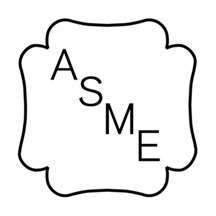 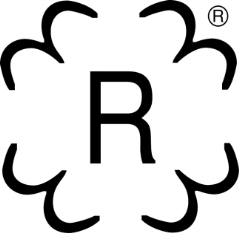 ASME ‘U’ Stampfor new pressure vessel component fabricationNBIC ‘R’ Stampfor repairs to pressure vessel components